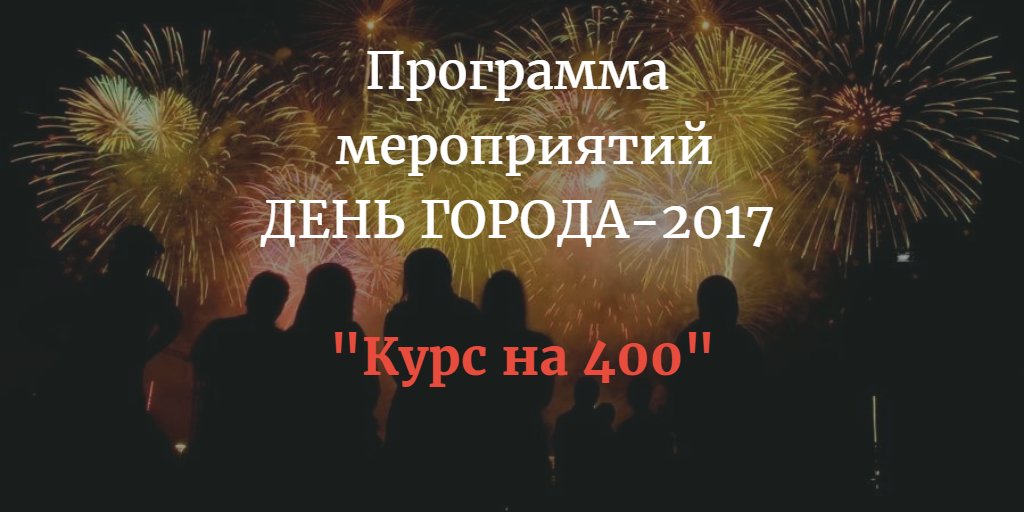 ОБЩЕГОРОДСКИЕ МЕРОПРИЯТИЯРАЙОННЫЕ МЕРОПРИЯТИЯПрием делегации города Нижнего Тагила30.06.2017администрация города Новокузнецка (большой зал), ул. Кирова,71Торжественное открытие памятника Владимиру Маяковскому30.06.201718.00площадь им. Маяковского Центральный районБлаготворительный показ художественного фильма «Добро пожаловать, или Посторонним вход воспрещен»30.06.201720.00кинотеатр «Октябрь», большой зал, пр. Металлургов,42Торжественное открытие надписи «Я знаю город будет…»30.06.201722.00Привокзальная площадьТоржественное открытие празднеств, посвященных 399-летию основания города Новокузнецка «Курс на 400»01.07.201711.30ул. КироваПраздничное шествие «Юбилейный актив»01.07.201711.35ул. Кирова кубок глав городаОбщегородское праздничное мероприятие «Курс на 400»01.07.201712.00-18.00ул. КироваIII Городской фестиваль кузнечного мастерства «Город кузнецов»01.07.201712.00Арт-скверФестиваль уличного искусства «Музейный квартал»01.07.201712.00Новокузнецкий художественный музей (площадка у входа)Гастрольное представление JCB от предприятия «Стройкомплект»01.07.201712.00площадь общественных мероприятий Центрального районаИнтегрированное праздничное мероприятие «Кузнецкий проспект»01.07.201712.00Многофункциональный культурно-досуговый комплекс Центрального района, пр. Кузнецкстроевский, 1ЭКОфестиваль «Город-сад»01.07.201712.00библиотека им. Гоголя (площадка), ул. Спартака, 11Семейный фестиваль «У гостиницы»01.07.201712.00площадь у гостиницы «Новокузнецкая»Открытая студия телекомпании «Апекс-радио»01.07.201713.00-17.00Планетарий им.А.А. Федорова» (Сцена)Бесплатный праздничный концерт01.07.201716.00Джаз-клуб «Геликон», ул. Покрышкина,4Большой Новокузнецкий фестиваль красок и музыки «MEGAHOLI»01.07.201712.00сквер им. ЕрмаковаМолодежная программа с установлением  рекорда  Новокузнецка по одномоментному поцелую01.07.201713.00-15.00сквер им. ЕрмаковаГородской финал «Дня WorkOut» на кубок Сибирской генерирующей компании01.07.201711.00-16.00WorkOut – площадка (ул. Тольятти)Соревнования по лазертагу01.07.201712.00сквер им. А.И. ВыповаЛегкоатлетический забег «Кузнецкая крепость - 1618»01.07.201716.00музей-заповедник «Кузнецкая крепость»Вечерний праздничный концерт с участием артистов Новокузнецка и звезд российской эстрады: Владимира Маркина и Сергея Скачкова (экс-солист группы «Земляне»). По окончании мероприятия в 24.00  – фейерверк.01.07.201719.00 -24.00площадь общественных мероприятий Центрального районаВоенно-исторический фестиваль «Кузнецкий фронтир»02.07.2017 12.00музей-заповедник «Кузнецкая крепость»Администрация Центрального районаАдминистрация Центрального районаАдминистрация Центрального районаАдминистрация Центрального районаПраздничный концерт, посвященный399-летию основания города Новокузнецкав 2017 году29.06.201716.00Информационно-досуговый центр «Перспектива», ул. Дагестанская, 34аПраздничный концерт, посвященный399-летию основания города Новокузнецкав 2017 году30.06.201713.00-15.00Арт-скверДетские игровые площадки, веселые конкурсы, соревнования, посвященные399-летию со дня основания города Новокузнецка в 2017 году30.06.201713.00 - 15.00Планетарий им. А.А. Федорова (площадка), пр. Металлургов, 16аФестиваль музыки атмосферных явлений30.06.201719.00-22.00площадка для экстремальных видов спорта «Sikret Spot», пр. Металлургов, 20Детские игровые площадки, веселые конкурсы, посвященные 399-летию основания города Новокузнецка в 2017 году30.06.2017сквер около ТУ «Абагур», ул. Левашова,2Спортивный турнир по волейболу посвященный 399-летию основания города Новокузнецка в 2017 году01.07.201711.00спортивный зал, ул. Орлова, 20Администрация Орджоникидзевского районаАдминистрация Орджоникидзевского районаАдминистрация Орджоникидзевского районаАдминистрация Орджоникидзевского районаАкция «Я люблю свой город»30.06.201714.00-15.00Дворец культуры им. Маяковского (площадь), ул. Пушкина, 26Спортивно развлекательная программа:семейная эстафета «Папа, мама, я – спортивная семья», шахматный турнир30.06.201715.00-17.00Дворец культуры им. Маяковского (площадь), ул. Пушкина, 26Первый открытый городской турнир по функциональному многоборью30.06.201716.00-20.00средняя общеобразовательная школа № 110» (стадион)Игровые аттракционы30.06.201714.00-18.00Дворец культуры им. Маяковского (площадь), ул. Пушкина, 26Концертно-развлекательная программа «Мы славим город наш»30.06.201714.30-17.00Дворец культуры им. Маяковского (площадь), ул. Пушкина, 26Фьюжен-шатер30.06.201715.00-18.00Дворец культуры им. Маяковского (площадь), ул. Пушкина, 26Ретротанцплощадка «В саду звучал аккордеон»30.06.201717.00-18.00Дворец культуры им. Маяковского (площадь), ул. Пушкина, 26Ростовые куклы. Игровые театрализованные минисценки30.06.201715.00-18.00Дворец культуры им. Маяковского (площадь), ул. Пушкина, 26«Аквагримм»30.06.201714.00-20.00Дворец культуры им. Маяковского (площадь), ул. Пушкина, 26Танцевальный флеш-моб30.06.201714.15-14.30Дворец культуры им. Маяковского (площадь), ул. Пушкина, 26Концертная программа «Встречаем праздник в новом ритме»30.06.201718.00-20.00Дворец культуры им. Маяковского (площадь), ул. Пушкина, 26Администрация Кузнецкого районаАдминистрация Кузнецкого районаАдминистрация Кузнецкого районаАдминистрация Кузнецкого районаВыставочный марафон, открытие трех временных экспозиций: «Петроглифы Хакасии», «Водная гладь Земли», «Гончарное ремесло Кузнецка».30.06.201715.00музей-заповедник «Кузнецкая крепость»Семейно-спортивный праздник30.06.201717.00стадион «Регби», ул. Ленина, 103Рок-фестиваль30.06.201717.00-23.00Сад Алюминщиков,Праздничная ярмарка30.06.2017площадь ЛенинаАдминистрация Куйбышевского районаАдминистрация Куйбышевского районаАдминистрация Куйбышевского районаАдминистрация Куйбышевского районаВыставка-хобби «В мире увлечений новокузнечан»27.06.2017-03.06.2017библиотека «Куйбышевская», ул. Челюскина, 48Спортивно-игровая программа с бойцами стройотряда Куйбышевского района29.06.201711.00средняя общеобразовательная школа №98 (стадион), ул. Сибиряков-Гвардейцев,16Праздничное мероприятие, посвященное 399-летию основания города Новокузнецка в 2017 году30.06.201711.00Дворец культуры им. Дзержинского (площадь), ул. Макеевская, 6аИгровая развлекательная программа для детей30.06.201714.00ул. Батюшкова, 10 (аллея)Администрация Заводского районаАдминистрация Заводского районаАдминистрация Заводского районаАдминистрация Заводского районаПраздничный концерт, посвященный празднованию 399-летия основания города Новокузнецка в 2017 году30.06.201711.00площадь общественных мероприятий Заводского районаОрганизация игровых площадок, мастер – классы30.06.201711.00площадь общественных мероприятий Заводского районаОрганизация детских аттракционов (батуты, прокат мини-автомобилей)30.06.201710.00площадь общественных мероприятий Заводского районаКатание на лошадях30.06.201711.00площадь общественных мероприятий Заводского районаЛегкоатлетическая эстафета - физкультурно-спортивное мероприятие, посвященное Дню металлурга, в рамках празднования 399-летия основания города Новокузнецка в 2017 году01.07.2017улицы Заводского района,старт – от культурного центра  ЕВРАЗ ЗСМК (ул. Тореза, 22В)Администрация Новоильинского районаАдминистрация Новоильинского районаАдминистрация Новоильинского районаАдминистрация Новоильинского районаСпортивная эстафета «Самый ловкий дошкольник»26.06.2017-28.06.201710.00начальная школа - детский сад № 235» (спортивная площадка)Торжественное вручение паспортов «Буду верен тебе, мой родной город!»26.06.201715.00Администрация Новоильинского района (зал заседаний), пр. Авиаторов,62Праздничное мероприятие «Праздник нашего двора»28.06.201716.30пр.Архитекторов, 22Музыкально-литературный праздник «Мой родной Новокузнецк»29.06.201710.30Детский сад №253Праздничное мероприятие «Праздник нашего двора»29.06.201716.30ул. Косыгина, 5Спортивный праздник «Я активный, я молодой!»Катание на лошадях, работа детских аттракционов30.06.201711.00площадь общественных мероприятий Новоильинского районаПраздничная программа «Город, мы дети твои!» в рамках социально творческого проекта «Посвящения любимому городу!».01.07.201718.00площадь общественных мероприятий Новоильинского районаТоварищеская встреча по футболу08.07.201710.00ул. Новоселов,19Турнир по волейболу среди дворовых команд09.07.201710.00ул. Косыгина, 39